ABCDEFGHIJKLMNOP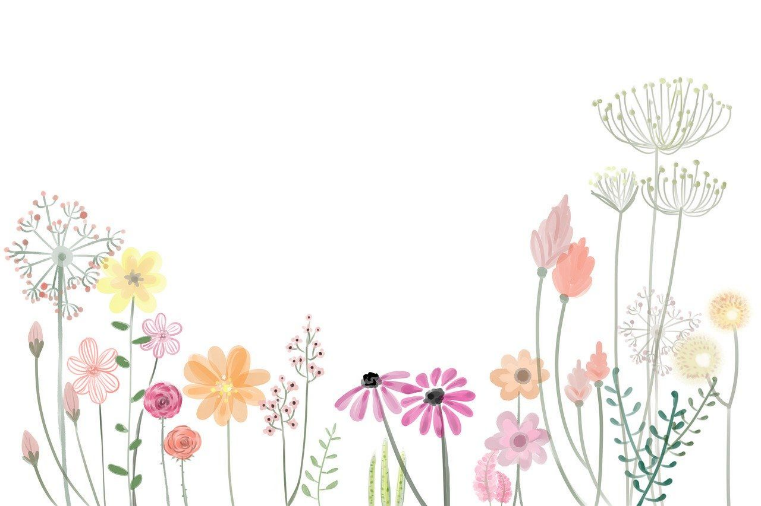 QuRSTU
VW
XY
Z